    Request for Alteration to Graduation Requirement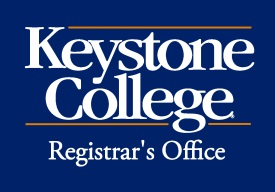 
Requests for alterations to graduation requirements are approved by the Advisor, Program Coordinator, and Registrar.  This form is to be used to request an alteration to a graduation requirement including substituting one course for another or for an exception to a General Education requirement.  The completed form should be submitted to the Registrar’s Office. Please use one form for each alteration requested.To be completed by student:Student Name:							  ID:						Major:									  Minor:					Advisor:								Alteration Requested:  ⧠  Major Requirement Substitution   ⧠  Minor Requirement Substitution	⧠ General Education ExceptionSubstitute course:								To be taken in place of this required course:							General Education exception requested:  											Reason and Rationale for Request:												Student Signature:							  Date:						To be completed by Advisor:			⧠  Approve			⧠  DisapproveReason(s):														Advisor’s Signature:							  Date:						To be completed by Program Coordinator for substituted course:		⧠  Approve			⧠  DisapproveDepartment Chair’s Signature:						  Date:						To be completed by Registrar:			⧠  Approve			⧠  DisapproveComments:														Registrar’s Signature:							  Date:						